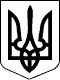 Ужгородська районна державна адміністрація Закарпатської областіУЖГОРОДСЬКА РАЙОННА ВІЙСЬКОВА адміністраціяЗАКАРПАТСЬКОЇ ОБЛАСТІР О З П О Р Я Д Ж Е Н Н Я___08.08.2022___                        м. Ужгород                              №__49______Про утворення комісії з приймання - передачі майна, дорожніх знаків до історико-культурних пам’яток, туристичних об’єктів Ужгородського району у власність Середнянської селищної територіальної громадиВідповідно до статей 4, 15, 28 Закону України „Про правовий режим воєнного стану”, статей 6, 39, 41 Закону України „Про місцеві державні адміністрації”, Закону України „Про передачу об’єктів права державної та комунальної власності”, указів Президента України від 24 лютого 2022 року №64/2022 „Про введення воєнного стану в Україні”, від 24 лютого 2022 року №68/2022 „Про утворення військових адміністрацій”, від 17 травня 2022 року №341/2022 „Про продовження строку дії воєнного стану в Україні”, беручи до уваги лист Середнянської селищної ради 27.07.2022 №01-23/1326З О Б О В’ Я З У Ю:        1. Утворити комісію з приймання - передачі майна, дорожніх знаків до історико-культурних пам’яток, туристичних об’єктів Ужгородського району у власність Середнянської селищної територіальної громади (далі – Комісія), у складі згідно з додатком.2. Комісії: 2.1. Передати Середнянській селищній територіальній громаді інформаційні стенди: „Середнянський замок смт Середнє Винні підвали XVI ст. смт Середнє (М-06 Київ – Чоп км 793 + 900, справа, , напрямок руху прямо, , напрямок руху прямо)” та „Середнянський замок смт Середнє Винні підвали XVI ст. смт Середнє (М-06 Київ – Чоп км 796 + 500, справа, , напрямок руху прямо, , напрямок руху прямо)”.2.2.  Підготувати відповідний акт приймання - передачі інформаційних стендів: „Середнянський замок смт Середнє Винні підвали XVI ст. смт Середнє (М-06 Київ – Чоп км 793 + 900, справа, , напрямок руху прямо, , напрямок руху прямо)” та „Середнянський замок смт Середнє Винні підвали XVI ст. смт Середнє (М-06 Київ – Чоп км 796 + 500, справа, , напрямок руху прямо, , напрямок руху прямо)”.23. Контроль за виконанням цього розпорядження залишаю за собою.Голова державної адміністрації –                      начальник військової адміністрації                           Радіон КІШТУЛИНЕЦЬ